  입 사 지 원 서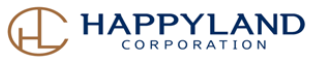 1. 기본 사항 2. 학력 사항 3. 경력 사항 (채용 확정 시 직위 및 직위 연차 산정에 반영 되오니 빠짐없이 정확히 기재 바랍니다.)4. 병역 사항5. 자격 사항 & 입상 경력 6. 외국어 능력7. 전산 능력8. 기타 능력8. 연봉 및 처우9. 가족 관계10. 기타 사항본인의 희망 직위와 희망 연봉에 비해 당사 규정이 낮거나 적을 경우 어떻게 하시겠습니까?本 입사지원서의 허위 기재 발견 시 채용 취소 되오니 사실 그대로 작성 바랍니다.작성일:      년     월     일    지원자:             (인)개인정보의 수집 및 이용 동의서해피랜드코퍼레이션㈜는 개인정보보호법, 정보통신망 이용촉진 및 정보보호 등에 관한 법률 등 관련 법령상의 개인정보보호 규정을 준수하며, 응시자의 개인정보보호에 최선을 다하고 있습니다. 입사지원과 관련하여 지원자의 개인정보를 수집, 이용하고자 하는 경우에는 ｢개인정보 보호법｣ 제15조 및 제22조, ｢신용정보의 이용 및 보호에 관한 법률｣ 제33조에 따라 동의를 얻어야 합니다. 이에 당사는 아래의 내용과 같이 지원자의 개인정보를 수집․이용하는데 있어 필요한 동의를 얻고자 합니다.1.  개인정보의 수집항목 및 수집방법, 수집 및 이용목적, 보유 및 이용기간2.  고유식별정보의 수집 및 이용 동의본인은 회사가 위와 같이 개인정보를 수집 및 이용하는 것고유식별정보를 수집 및 이용하는 것개인정보를 제 3자에게 제공하는 것을 충분히 이해하고 이에 동의합니다. ※ 해당란에 표기 부탁합니다. 개인정보 수집 및 이용에 대한 동의를 거부하실 경우, 당사 채용전형이 진행되지 않을 수 있음을 알려드립니다.지원자 :               (인)사 진생 년 월 일(주민등록번호 앞 6자리 기재)(주민등록번호 앞 6자리 기재)(주민등록번호 앞 6자리 기재)사 진성명 (한글)나    이나    이사 진성명 (한자)지원부문지원부문사 진성명 (영문)추 천 인추 천 인사 진E-mail 주소사 진비    고-----연 락 처주    소 연 락 처휴대전화비상연락비상연락고등학교입학년월졸업년월학   교   명학   교   명학   교   명소 재 지비  고고등학교전문대학입학년월졸업년월학   교   명학   교   명학   교   명학   교   명비  고전문대학전문대학전   공전   공편입여부평점/만점주/야간본/분교소재지전문대학대학교 1입학년월졸업년월학   교   명학   교   명학   교   명학   교   명비  고대학교 1대학교 1전   공전   공편입여부평점/만점주/야간본/분교소재지대학교 1대학교 2입학년월졸업년월학   교   명학   교   명학   교   명학   교   명비  고대학교 2대학교 2전   공전   공편입여부평점/만점주/야간본/분교소재지대학교 2대 학 원입학년월졸업년월학   교   명학   교   명학   교   명대학원명대학원명대학원명대 학 원대 학 원전   공전   공편입여부평점/만점주/야간본/분교소재지소재지대 학 원대 학 원세 부 전 공세 부 전 공세 부 전 공세 부 전 공논 문 제 목논 문 제 목논 문 제 목논 문 제 목대 학 원근무기간(최근순)회 사 명업 종직 위담당 업무담당 업무퇴직 사유소재지총 근무기간년 개월년 개월기타 특이사항기타 특이사항병역필 여부군 별계 급병 과복무 기간면제 사유보훈 대상여부취 득 일종류/내용등급/순위발행처/주관처비 고 (자격번호)외국어 명회화수준독해수준작문수준공인시험 이름 / 점수비 고 (취득일)S/W명사용수준S/W명사용수준S/W명사용수준비 고구  분내  용비 고현재/직전 근무지 직위 및 처우현재/직전 근무지 직위 및 처우희망 직위 및 처우희망 직위 및 처우직 위희망 직위연 봉희망연봉 (금액 기재)기타 특이사항기타 희망사항관  계성  명연  령동 거 여 부비  고취  미특  기건강상태흡연유무주량유  /  무(일일   갑)월    회일    병경 력 소 개 서경 력 소 개 서경 력 소 개 서경 력 소 개 서경 력 소 개 서■ 경력사항■ 경력사항■ 경력사항■ 경력사항■ 경력사항회사명근무기간근무부서직위담당 업무내용, 업무성과 등 (상세히 기술)자 기 소 개 서■ 본인 성격의 장단점■ 본인의 생활신조 (본인의 사고방식 및 행동에 대한 원칙)■ 지원동기 및 입사 후 포부■ 직업 윤리에 대한 본인에 생각■ 본인의 역량 향상을 위한 계획■ 전직회사의 동료, 선후배, 상사의 본인에 대한 평가동의합니다.동의하지 않습니다.